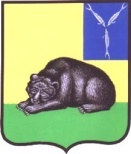 СОВЕТМУНИЦИПАЛЬНОГО ОБРАЗОВАНИЯ ГОРОД ВОЛЬСКВОЛЬСКОГО МУНИЦИПАЛЬНОГО РАЙОНАСАРАТОВСКОЙ ОБЛАСТИ            Р Е Ш Е Н И Еот 25  декабря  2015 г.                  № 27/3-127                                   г. Вольск«О внесении изменения в решение Совета  муниципального образования город Вольск от 08.12.2014 № 15/3-75 «О бюджете муниципального образования город Вольск на 2015 год и на плановый период 2016 и 2017 годов»В соответствии со статьей 78 Бюджетного кодекса Российской Федерации, п.1 ч.1 ст.14, п.5 ст.20, п.2 ч.10 ст.35 Федерального закона от 06.10.2003г. №131-ФЗ «Об общих принципах организации местного самоуправления в Российской Федерации», со ст. 19 и 56 Устава муниципального образования город Вольск, Совет муниципального образования  город ВольскР Е Ш И Л:1. Внести в решение Совета муниципального образования город Вольск от 08.12.2014г. №15/3-75 «О бюджете муниципального образования город Вольск на 2015 год и на плановый период 2016 и 2017 годов» следующие изменения:1.1. Во втором абзаце пункта 8 слова «30000,0 тыс. руб.»  заменить словами «29850,0 тыс. руб.», в шестом абзаце пункта 8 слова «30000,0 тыс. руб.»  заменить словами «23750,0 тыс. руб.»;1.2. Приложение № 5 изложить в новой редакции (Приложение №1);1.3. Приложение № 7 изложить в новой редакции (Приложение №2).2. Контроль за исполнением настоящего Решения возложить на Совет муниципального образования город Вольск.        3.Настоящее Решение вступает в силу с момента официального опубликования, имеет обратную силу и распространяется на правоотношения, возникшие с 1 января 2015 года.Глава муниципального образованиягород Вольск	                                                                              В.Г. МатвеевГлава муниципального образованиягород Вольск	                                                                                         В.Г. МатвеевГлава муниципального образованиягород Вольск	                                                                                        В.Г. МатвеевПриложение №1Приложение №1Приложение №1Приложение №1Приложение №1Приложение №1Приложение №1Приложение №1Приложение №1Приложение №1Приложение №1Приложение №1Приложение №1Приложение №1Приложение №1к Решению Совета к Решению Совета к Решению Совета к Решению Совета к Решению Совета к Решению Совета к Решению Совета к Решению Совета к Решению Совета к Решению Совета к Решению Совета к Решению Совета к Решению Совета к Решению Совета к Решению Совета муниципального образования город Вольск муниципального образования город Вольск муниципального образования город Вольск муниципального образования город Вольск муниципального образования город Вольск муниципального образования город Вольск муниципального образования город Вольск муниципального образования город Вольск муниципального образования город Вольск муниципального образования город Вольск муниципального образования город Вольск муниципального образования город Вольск муниципального образования город Вольск муниципального образования город Вольск муниципального образования город Вольск от   25.12.2015 г. № 27/3-127от   25.12.2015 г. № 27/3-127от   25.12.2015 г. № 27/3-127от   25.12.2015 г. № 27/3-127от   25.12.2015 г. № 27/3-127от   25.12.2015 г. № 27/3-127от   25.12.2015 г. № 27/3-127от   25.12.2015 г. № 27/3-127от   25.12.2015 г. № 27/3-127от   25.12.2015 г. № 27/3-127от   25.12.2015 г. № 27/3-127от   25.12.2015 г. № 27/3-127от   25.12.2015 г. № 27/3-127от   25.12.2015 г. № 27/3-127от   25.12.2015 г. № 27/3-127Приложение №5Приложение №5Приложение №5Приложение №5Приложение №5Приложение №5Приложение №5Приложение №5Приложение №5Приложение №5Приложение №5Приложение №5Приложение №5Приложение №5Приложение №5к Решению Совета к Решению Совета к Решению Совета к Решению Совета к Решению Совета к Решению Совета к Решению Совета к Решению Совета к Решению Совета к Решению Совета к Решению Совета к Решению Совета к Решению Совета к Решению Совета к Решению Совета муниципального образования город Вольск муниципального образования город Вольск муниципального образования город Вольск муниципального образования город Вольск муниципального образования город Вольск муниципального образования город Вольск муниципального образования город Вольск муниципального образования город Вольск муниципального образования город Вольск муниципального образования город Вольск муниципального образования город Вольск муниципального образования город Вольск муниципального образования город Вольск муниципального образования город Вольск муниципального образования город Вольск от 08.12.2014г. №15/3-75от 08.12.2014г. №15/3-75от 08.12.2014г. №15/3-75от 08.12.2014г. №15/3-75от 08.12.2014г. №15/3-75от 08.12.2014г. №15/3-75от 08.12.2014г. №15/3-75от 08.12.2014г. №15/3-75от 08.12.2014г. №15/3-75от 08.12.2014г. №15/3-75от 08.12.2014г. №15/3-75от 08.12.2014г. №15/3-75от 08.12.2014г. №15/3-75от 08.12.2014г. №15/3-75от 08.12.2014г. №15/3-75Ведомственная структура расходов местного бюджета на 2015 годВедомственная структура расходов местного бюджета на 2015 годВедомственная структура расходов местного бюджета на 2015 годВедомственная структура расходов местного бюджета на 2015 годВедомственная структура расходов местного бюджета на 2015 годВедомственная структура расходов местного бюджета на 2015 годВедомственная структура расходов местного бюджета на 2015 годВедомственная структура расходов местного бюджета на 2015 годВедомственная структура расходов местного бюджета на 2015 годВедомственная структура расходов местного бюджета на 2015 годВедомственная структура расходов местного бюджета на 2015 годВедомственная структура расходов местного бюджета на 2015 годВедомственная структура расходов местного бюджета на 2015 годВедомственная структура расходов местного бюджета на 2015 годВедомственная структура расходов местного бюджета на 2015 год(тыс. руб.)(тыс. руб.)(тыс. руб.)НаименованиеНаименованиеКодКодРазделРазделПод-разделПод-разделЦелевая статьяЦелевая статьяВид расходовВид расходовСуммаСумма11223344556677Совет муниципального образования город ВольскСовет муниципального образования город Вольск1111111590,81590,8Общегосударственные вопросыОбщегосударственные вопросы11111101011590,81590,8Функционирование законодательных (представительных) органов государственной власти и представительных органов муниципальных образованийФункционирование законодательных (представительных) органов государственной власти и представительных органов муниципальных образований111111010103031590,81590,8Расходы за счет средств местного бюджетаРасходы за счет средств местного бюджета11111101010303900000090000000,40,4Уплата земельного налога, налога на имущество и транспортного налога Уплата земельного налога, налога на имущество и транспортного налога 11111101010303900060090006000,40,4Иные бюджетные ассигнованияИные бюджетные ассигнования11111101010303900060090006008008000,40,4Уплата налогов, сборов и иных платежейУплата налогов, сборов и иных платежей11111101010303900060090006008508500,40,4Выполнение функций органами муниципальной властиВыполнение функций органами муниципальной власти11111101010303910000091000001590,41590,4Обеспечение деятельности представительного органа властиОбеспечение деятельности представительного органа власти11111101010303911000091100001590,41590,4Расходы на обеспечение деятельности депутатов представительного органаРасходы на обеспечение деятельности депутатов представительного органа1111110101030391101209110120752,0752,0Расходы на выплаты персоналу в целях обеспечения выполнения функций государственными (муниципальными) органами, казенными учреждениями, органами управления государственными внебюджетными фондамиРасходы на выплаты персоналу в целях обеспечения выполнения функций государственными (муниципальными) органами, казенными учреждениями, органами управления государственными внебюджетными фондами1111110101030391101209110120100100752,0752,0Расходы на выплаты персоналу муниципальных органовРасходы на выплаты персоналу муниципальных органов1111110101030391101209110120120120752,0752,0Расходы на обеспечение функций центрального аппаратаРасходы на обеспечение функций центрального аппарата1111110101030391102209110220838,4838,4Расходы на выплаты персоналу в целях обеспечения выполнения функций государственными (муниципальными) органами, казенными учреждениями, органами управления государственными внебюджетными фондамиРасходы на выплаты персоналу в целях обеспечения выполнения функций государственными (муниципальными) органами, казенными учреждениями, органами управления государственными внебюджетными фондами1111110101030391102209110220100100483,3483,3Расходы на выплаты персоналу муниципальных органовРасходы на выплаты персоналу муниципальных органов1111110101030391102209110220120120483,3483,3Закупка товаров, работ и услуг для муниципальных нуждЗакупка товаров, работ и услуг для муниципальных нужд1111110101030391102209110220200200355,1355,1Иные закупки товаров, работ и услуг для обеспечения муниципальных нуждИные закупки товаров, работ и услуг для обеспечения муниципальных нужд1111110101030391102209110220240240355,1355,1Администрация Вольского муниципального районаАдминистрация Вольского муниципального района335335141858,2141858,2Общегосударственные вопросыОбщегосударственные вопросы33533501011897,71897,7Функционирование Правительства Российской Федерации, высших исполнительных органов государственной власти субъектов Российской Федерации, местных администрацийФункционирование Правительства Российской Федерации, высших исполнительных органов государственной власти субъектов Российской Федерации, местных администраций33533501010404653,0653,0Расходы поселений в части передачи муниципальному району полномочийРасходы поселений в части передачи муниципальному району полномочий3353350101040452000005200000653,0653,0Межбюджетные трансферты бюджетам муниципальных районов из бюджетов поселений на исполнение полномочий по решению вопросов местного значения в соответствии с заключенными соглашениямиМежбюджетные трансферты бюджетам муниципальных районов из бюджетов поселений на исполнение полномочий по решению вопросов местного значения в соответствии с заключенными соглашениями3353350101040452100005210000653,0653,0Межбюджетные трансферты на исполнение полномочий по решению вопросов местного значения в части оплаты труда дополнительной численности муниципальных служащих, переведенных в администрацию ВМР из администрации МО город Вольск для осуществления переданных полномочийМежбюджетные трансферты на исполнение полномочий по решению вопросов местного значения в части оплаты труда дополнительной численности муниципальных служащих, переведенных в администрацию ВМР из администрации МО город Вольск для осуществления переданных полномочий3353350101040452106255210625653,0653,0Межбюджетные трансфертыМежбюджетные трансферты3353350101040452106255210625500500653,0653,0Иные межбюджетные трансфертыИные межбюджетные трансферты3353350101040452106255210625540540653,0653,0Резервные фондыРезервные фонды33533501011111100,0100,0Расходы поселений в части передачи муниципальному району полномочийРасходы поселений в части передачи муниципальному району полномочий3353350101111152000005200000100,0100,0Межбюджетные трансферты бюджетам муниципальных районов из бюджетов поселений на исполнение полномочий по решению вопросов местного значения в соответствии с заключенными соглашениямиМежбюджетные трансферты бюджетам муниципальных районов из бюджетов поселений на исполнение полномочий по решению вопросов местного значения в соответствии с заключенными соглашениями3353350101111152100005210000100,0100,0Иные межбюджетные трансферты на создание резервного фонда МО город ВольскИные межбюджетные трансферты на создание резервного фонда МО город Вольск3353350101111152106475210647100,0100,0Межбюджетные трансфертыМежбюджетные трансферты3353350101111152106475210647500500100,0100,0Иные межбюджетные трансфертыИные межбюджетные трансферты3353350101111152106475210647540540100,0100,0Другие общегосударственные вопросыДругие общегосударственные вопросы335335010113131144,71144,7Расходы поселений в части передачи муниципальному району полномочийРасходы поселений в части передачи муниципальному району полномочий33533501011313520000052000001144,71144,7Межбюджетные трансферты бюджетам муниципальных районов из бюджетов поселений на исполнение полномочий по решению вопросов местного значения в соответствии с заключенными соглашениямиМежбюджетные трансферты бюджетам муниципальных районов из бюджетов поселений на исполнение полномочий по решению вопросов местного значения в соответствии с заключенными соглашениями33533501011313521000052100001144,71144,7Межбюджетные трансферты на исполнение полномочий по решению вопросов местного значения в части утверждения генеральных планов поселений, правил, землепользования и застройки градостроительной деятельности (п.20 ст.14 ФЗ-131)Межбюджетные трансферты на исполнение полномочий по решению вопросов местного значения в части утверждения генеральных планов поселений, правил, землепользования и застройки градостроительной деятельности (п.20 ст.14 ФЗ-131)3353350101131352106015210601475,1475,1Межбюджетные трансфертыМежбюджетные трансферты3353350101131352106015210601500500475,1475,1Иные межбюджетные трансфертыИные межбюджетные трансферты3353350101131352106015210601540540475,1475,1Межбюджетные трансферты на исполнение полномочий по решению вопросов местного значения в части оплаты труда дополнительной численности муниципальных служащих, переведенных в администрацию ВМР из администрации МО город Вольск для осуществления переданных полномочийМежбюджетные трансферты на исполнение полномочий по решению вопросов местного значения в части оплаты труда дополнительной численности муниципальных служащих, переведенных в администрацию ВМР из администрации МО город Вольск для осуществления переданных полномочий3353350101131352106255210625320,0320,0Межбюджетные трансфертыМежбюджетные трансферты3353350101131352106255210625500500320,0320,0Иные межбюджетные трансфертыИные межбюджетные трансферты3353350101131352106255210625540540320,0320,0Межбюджетные трансферты на исполнение полномочий по решению вопросов местного значения в части осуществления мер по противодействию коррупции в границах поселенияМежбюджетные трансферты на исполнение полномочий по решению вопросов местного значения в части осуществления мер по противодействию коррупции в границах поселения335335010113135210640521064015,015,0Межбюджетные трансфертыМежбюджетные трансферты335335010113135210640521064050050015,015,0Иные межбюджетные трансфертыИные межбюджетные трансферты335335010113135210640521064054054015,015,0Межбюджетные трансферты на исполнение полномочий по решению вопросов местного значения в части владения, пользования и распоряжения имуществом, находящимся в муниципальной собственности поселения (охрана муниципальной собственности)Межбюджетные трансферты на исполнение полномочий по решению вопросов местного значения в части владения, пользования и распоряжения имуществом, находящимся в муниципальной собственности поселения (охрана муниципальной собственности)335335010113135210645521064552,052,0Межбюджетные трансфертыМежбюджетные трансферты335335010113135210645521064550050052,052,0Иные межбюджетные трансфертыИные межбюджетные трансферты335335010113135210645521064554054052,052,0Иные межбюджетные трансферты на реализацию МП "Об участии в профилактике правонарушений на территории Вольского муниципального района Саратовской области в 2015 - 2017 г.г."Иные межбюджетные трансферты на реализацию МП "Об участии в профилактике правонарушений на территории Вольского муниципального района Саратовской области в 2015 - 2017 г.г."3353350101131352106575210657282,6282,6Межбюджетные трансфертыМежбюджетные трансферты3353350101131352106575210657500500282,6282,6Иные межбюджетные трансфертыИные межбюджетные трансферты3353350101131352106575210657540540282,6282,6Национальная безопасность и правоохранительная деятельностьНациональная безопасность и правоохранительная деятельность33533503032055,02055,0Защита населения и территории от последствий чрезвычайных ситуаций природного и техногенного характера, гражданская оборонаЗащита населения и территории от последствий чрезвычайных ситуаций природного и техногенного характера, гражданская оборона335335030309092055,02055,0Расходы поселений в части передачи муниципальному району полномочийРасходы поселений в части передачи муниципальному району полномочий33533503030909520000052000002055,02055,0Межбюджетные трансферты бюджетам муниципальных районов из бюджетов поселений на исполнение полномочий по решению вопросов местного значения в соответствии с заключенными соглашениямиМежбюджетные трансферты бюджетам муниципальных районов из бюджетов поселений на исполнение полномочий по решению вопросов местного значения в соответствии с заключенными соглашениями33533503030909521000052100002055,02055,0Межбюджетные трансферты на исполнение полномочий по решению вопросов местного значения в предупреждении и ликвидации последствий чрезвычайных ситуаций в границах поселенийМежбюджетные трансферты на исполнение полномочий по решению вопросов местного значения в предупреждении и ликвидации последствий чрезвычайных ситуаций в границах поселений33533503030909521060252106022055,02055,0Межбюджетные трансфертыМежбюджетные трансферты33533503030909521060252106025005002055,02055,0Иные межбюджетные трансфертыИные межбюджетные трансферты33533503030909521060252106025405402055,02055,0Национальная экономикаНациональная экономика335335040448442,448442,4ТранспортТранспорт33533504040808200,0200,0Обеспечение деятельности учреждений (оказание муниципальных услуг, выполнение работ)Обеспечение деятельности учреждений (оказание муниципальных услуг, выполнение работ)3353350404080893000009300000200,0200,0Обеспечение деятельности прочих подведомственных учрежденийОбеспечение деятельности прочих подведомственных учреждений3353350404080893004009300400200,0200,0Предоставление субсидий бюджетным, автономным учреждениям и иным некоммерческим организациямПредоставление субсидий бюджетным, автономным учреждениям и иным некоммерческим организациям3353350404080893004009300400600600200,0200,0Субсидии автономным учреждениямСубсидии автономным учреждениям3353350404080893004009300400620620200,0200,0Дорожное хозяйство (дорожные фонды)Дорожное хозяйство (дорожные фонды)3353350404090948242,448242,4Расходы поселений в части передачи муниципальному району полномочийРасходы поселений в части передачи муниципальному району полномочий335335040409095200000520000048242,448242,4Межбюджетные трансферты бюджетам муниципальных районов из бюджетов поселений на исполнение полномочий по решению вопросов местного значения в соответствии с заключенными соглашениямиМежбюджетные трансферты бюджетам муниципальных районов из бюджетов поселений на исполнение полномочий по решению вопросов местного значения в соответствии с заключенными соглашениями335335040409095210000521000048242,448242,4Межбюджетные трансферты на исполнение полномочий по решению вопросов местного значения в части содержания автомобильных дорог и инженерных сооружений на них в границах городских округов и поселений в рамках благоустройстваМежбюджетные трансферты на исполнение полномочий по решению вопросов местного значения в части содержания автомобильных дорог и инженерных сооружений на них в границах городских округов и поселений в рамках благоустройства335335040409095210606521060638900,538900,5Межбюджетные трансфертыМежбюджетные трансферты335335040409095210606521060650050038900,538900,5Иные межбюджетные трансфертыИные межбюджетные трансферты335335040409095210606521060654054038900,538900,5Межбюджетные трансферты на исполнение полномочий по осуществлению дорожной деятельности в отношении автодорог местного значения в границах населенных пунктов поселения (дорожный фонд - ремонт и содержание автодорог)Межбюджетные трансферты на исполнение полномочий по осуществлению дорожной деятельности в отношении автодорог местного значения в границах населенных пунктов поселения (дорожный фонд - ремонт и содержание автодорог)33533504040909521064652106465977,95977,9Межбюджетные трансфертыМежбюджетные трансферты33533504040909521064652106465005005977,95977,9Иные межбюджетные трансфертыИные межбюджетные трансферты33533504040909521064652106465405405977,95977,9Иные межбюджетные трансферты на реализацию МП "Повышение безопасности дорожного движения в МО город Вольск на 2013 - 2016 годы"Иные межбюджетные трансферты на реализацию МП "Повышение безопасности дорожного движения в МО город Вольск на 2013 - 2016 годы"33533504040909521065352106533364,03364,0Межбюджетные трансфертыМежбюджетные трансферты33533504040909521065352106535005003364,03364,0Иные межбюджетные трансфертыИные межбюджетные трансферты33533504040909521065352106535405403364,03364,0Жилищно-коммунальное хозяйствоЖилищно-коммунальное хозяйство335335050551356,051356,0Жилищное хозяйствоЖилищное хозяйство3353350505010112630,012630,0Расходы поселений в части передачи муниципальному району полномочийРасходы поселений в части передачи муниципальному району полномочий335335050501015200000520000012630,012630,0Межбюджетные трансферты бюджетам муниципальных районов из бюджетов поселений на исполнение полномочий по решению вопросов местного значения в соответствии с заключенными соглашениямиМежбюджетные трансферты бюджетам муниципальных районов из бюджетов поселений на исполнение полномочий по решению вопросов местного значения в соответствии с заключенными соглашениями335335050501015210000521000012630,012630,0Межбюджетные трансферты на исполнение полномочий по решению вопросов местного значения в части капитального ремонта государственного жилищного фонда субъектов РФ и муниципального жилищного 
фондаМежбюджетные трансферты на исполнение полномочий по решению вопросов местного значения в части капитального ремонта государственного жилищного фонда субъектов РФ и муниципального жилищного 
фонда33533505050101521060552106051493,81493,8Межбюджетные трансфертыМежбюджетные трансферты33533505050101521060552106055005001493,81493,8Иные межбюджетные трансфертыИные межбюджетные трансферты33533505050101521060552106055405401493,81493,8Межбюджетные трансферты на исполнение полномочий по решению вопросов местного значения на обеспечение жильем граждан, проживающих в поселении и нуждающихся в улучшении жилищных условий, жилыми помещениями в соответствии с жилищным законодательством (предоставление по решению суда)Межбюджетные трансферты на исполнение полномочий по решению вопросов местного значения на обеспечение жильем граждан, проживающих в поселении и нуждающихся в улучшении жилищных условий, жилыми помещениями в соответствии с жилищным законодательством (предоставление по решению суда)33533505050101521062152106215625,55625,5Межбюджетные трансфертыМежбюджетные трансферты33533505050101521062152106215005005625,55625,5Иные межбюджетные трансфертыИные межбюджетные трансферты33533505050101521062152106215405405625,55625,5Межбюджетные трансферты на исполнение полномочий по решению вопросов местного значения содержания муниципального жилищного фонда (капитальный ремонт)Межбюджетные трансферты на исполнение полномочий по решению вопросов местного значения содержания муниципального жилищного фонда (капитальный ремонт)33533505050101521062252106221082,51082,5Межбюджетные трансфертыМежбюджетные трансферты33533505050101521062252106225005001082,51082,5Иные межбюджетные трансфертыИные межбюджетные трансферты33533505050101521062252106225405401082,51082,5Межбюджетные трансферты на исполнение полномочий по решению вопросов местного значения в части обеспечения мероприятий по переселению граждан из аварийного жилищного фонда (в части муниципальной программы "Переселение граждан из аварийного и непригодного для проживания жилищного фонда в 2013-2015 годах" за счет преобретения дополнительных квадратных метров площади жилых помещений граждан")Межбюджетные трансферты на исполнение полномочий по решению вопросов местного значения в части обеспечения мероприятий по переселению граждан из аварийного жилищного фонда (в части муниципальной программы "Переселение граждан из аварийного и непригодного для проживания жилищного фонда в 2013-2015 годах" за счет преобретения дополнительных квадратных метров площади жилых помещений граждан")33533505050101521064452106444428,24428,2Межбюджетные трансфертыМежбюджетные трансферты33533505050101521064452106445005004428,24428,2Иные межбюджетные трансфертыИные межбюджетные трансферты33533505050101521064452106445405404428,24428,2Коммунальное хозяйствоКоммунальное хозяйство335335050502021729,11729,1Расходы поселений в части передачи муниципальному району полномочийРасходы поселений в части передачи муниципальному району полномочий33533505050202520000052000001729,11729,1Межбюджетные трансферты бюджетам муниципальных районов из бюджетов поселений на исполнение полномочий по решению вопросов местного значения в соответствии с заключенными соглашениямиМежбюджетные трансферты бюджетам муниципальных районов из бюджетов поселений на исполнение полномочий по решению вопросов местного значения в соответствии с заключенными соглашениями33533505050202521000052100001729,11729,1Межбюджетные трансферты на исполнение полномочий по решению вопросов местного значения в части организации в границах поселений электро-, газо- и водоснабжения населения, водоотведение, снабжения населения топливомМежбюджетные трансферты на исполнение полномочий по решению вопросов местного значения в части организации в границах поселений электро-, газо- и водоснабжения населения, водоотведение, снабжения населения топливом3353350505020252106075210607359,1359,1Межбюджетные трансфертыМежбюджетные трансферты3353350505020252106075210607500500359,1359,1Иные межбюджетные трансфертыИные межбюджетные трансферты3353350505020252106075210607540540359,1359,1Иные межбюджетные трансферты на осуществление дополнительных мер социальной поддержки и социальной помощи для отдельных категорий граждан на предоставление субсидии на возмещение недополученных доходов, в связи с оказанием услуг отдельным категориям граждан (малоимущие и многодетные граждане, инвалиды, пенсионеры, размер пенсии которых не превышает средний размер трудовой пенсии в Вольском районе), пользующимся льготами на услуги бань на территории муниципального образования город ВольскИные межбюджетные трансферты на осуществление дополнительных мер социальной поддержки и социальной помощи для отдельных категорий граждан на предоставление субсидии на возмещение недополученных доходов, в связи с оказанием услуг отдельным категориям граждан (малоимущие и многодетные граждане, инвалиды, пенсионеры, размер пенсии которых не превышает средний размер трудовой пенсии в Вольском районе), пользующимся льготами на услуги бань на территории муниципального образования город Вольск33533505050202521062452106241370,01370,0Межбюджетные трансфертыМежбюджетные трансферты33533505050202521062452106245005001370,01370,0Иные межбюджетные трансфертыИные межбюджетные трансферты33533505050202521062452106245405401370,01370,0БлагоустройствоБлагоустройство3353350505030332001,932001,9Расходы поселений в части передачи муниципальному району полномочийРасходы поселений в части передачи муниципальному району полномочий335335050503035200000520000032001,932001,9Межбюджетные трансферты бюджетам муниципальных районов из бюджетов поселений на исполнение полномочий по решению вопросов местного значения в соответствии с заключенными соглашениямиМежбюджетные трансферты бюджетам муниципальных районов из бюджетов поселений на исполнение полномочий по решению вопросов местного значения в соответствии с заключенными соглашениями335335050503035210000521000032001,932001,9Межбюджетные трансферты на исполнение полномочий по решению вопросов местного значения в части озеленения в границах населенных пунктов поселенияМежбюджетные трансферты на исполнение полномочий по решению вопросов местного значения в части озеленения в границах населенных пунктов поселения33533505050303521061052106102025,22025,2Межбюджетные трансфертыМежбюджетные трансферты33533505050303521061052106105005002025,22025,2Иные межбюджетные трансфертыИные межбюджетные трансферты33533505050303521061052106105405402025,22025,2Межбюджетные трансферты на исполнение полномочий по решению вопросов местного значения в части организации освещения улиц поселенийМежбюджетные трансферты на исполнение полномочий по решению вопросов местного значения в части организации освещения улиц поселений335335050503035210611521061115200,015200,0Межбюджетные трансфертыМежбюджетные трансферты335335050503035210611521061150050015200,015200,0Иные межбюджетные трансфертыИные межбюджетные трансферты335335050503035210611521061154054015200,015200,0Межбюджетные трансферты на исполнение полномочий по решению вопросов местного значения в части организации благоустройстваМежбюджетные трансферты на исполнение полномочий по решению вопросов местного значения в части организации благоустройства335335050503035210614521061414201,714201,7Межбюджетные трансфертыМежбюджетные трансферты335335050503035210614521061450050014201,714201,7Иные межбюджетные трансфертыИные межбюджетные трансферты335335050503035210614521061454054014201,714201,7Межбюджетные трансферты на исполнение полномочий по решению вопросов местного значения в части осуществления мероприятий по обеспечению безопасности людей на водных объектах, охране их жизни и здоровьяМежбюджетные трансферты на исполнение полномочий по решению вопросов местного значения в части осуществления мероприятий по обеспечению безопасности людей на водных объектах, охране их жизни и здоровья3353350505030352106285210628575,0575,0Межбюджетные трансфертыМежбюджетные трансферты3353350505030352106285210628500500575,0575,0Иные межбюджетные трансфертыИные межбюджетные трансферты3353350505030352106285210628540540575,0575,0Другие вопросы в области жилищно-коммунального хозяйстваДругие вопросы в области жилищно-коммунального хозяйства335335050505054995,04995,0Расходы поселений в части передачи муниципальному району полномочийРасходы поселений в части передачи муниципальному району полномочий33533505050505520000052000004995,04995,0Межбюджетные трансферты бюджетам муниципальных районов из бюджетов поселений на исполнение полномочий по решению вопросов местного значения в соответствии с заключенными соглашениямиМежбюджетные трансферты бюджетам муниципальных районов из бюджетов поселений на исполнение полномочий по решению вопросов местного значения в соответствии с заключенными соглашениями33533505050505521000052100004995,04995,0Межбюджетные трансферты на исполнение полномочий по решению вопросов местного значения в части владения, пользования и распоряжения имуществом, находящимся в муниципальной собственности поселения (уплата налогов)Межбюджетные трансферты на исполнение полномочий по решению вопросов местного значения в части владения, пользования и распоряжения имуществом, находящимся в муниципальной собственности поселения (уплата налогов)33533505050505521061552106152275,02275,0Межбюджетные трансфертыМежбюджетные трансферты33533505050505521061552106155005002275,02275,0Иные межбюджетные трансфертыИные межбюджетные трансферты33533505050505521061552106155405402275,02275,0Межбюджетные трансферты на исполнение полномочий по решению вопросов местного значения в части оплаты труда дополнительной численности муниципальных служащих, переведенных в администрацию ВМР из администрации МО город Вольск для осуществления переданных полномочийМежбюджетные трансферты на исполнение полномочий по решению вопросов местного значения в части оплаты труда дополнительной численности муниципальных служащих, переведенных в администрацию ВМР из администрации МО город Вольск для осуществления переданных полномочий33533505050505521062552106252300,02300,0Межбюджетные трансфертыМежбюджетные трансферты33533505050505521062552106255005002300,02300,0Иные межбюджетные трансфертыИные межбюджетные трансферты33533505050505521062552106255405402300,02300,0Иные межбюджетные трансферты на осуществление исполнения решения Совета муниципального образования город Вольск от 21 декабря 2012г № 58/2-328 "Об утверждении порядка отлова и содержания безнадзорных животных на территории МО город Вольск"Иные межбюджетные трансферты на осуществление исполнения решения Совета муниципального образования город Вольск от 21 декабря 2012г № 58/2-328 "Об утверждении порядка отлова и содержания безнадзорных животных на территории МО город Вольск"3353350505050552106315210631420,0420,0Межбюджетные трансфертыМежбюджетные трансферты3353350505050552106315210631500500420,0420,0Иные межбюджетные трансфертыИные межбюджетные трансферты3353350505050552106315210631540540420,0420,0Культура и кинематографияКультура и кинематография335335080831887,231887,2КультураКультура3353350808010131672,231672,2Расходы поселений в части передачи муниципальному району полномочийРасходы поселений в части передачи муниципальному району полномочий335335080801015200000520000031672,231672,2Межбюджетные трансферты бюджетам муниципальных районов из бюджетов поселений на исполнение полномочий по решению вопросов местного значения в соответствии с заключенными соглашениямиМежбюджетные трансферты бюджетам муниципальных районов из бюджетов поселений на исполнение полномочий по решению вопросов местного значения в соответствии с заключенными соглашениями335335080801015210000521000031672,231672,2Межбюджетные трансферты на исполнение полномочий по решению вопросов местного значения в части организации библиотечного обслуживания населения, создание условий для организации досуга и обеспечения жителей поселения услугами организаций культурыМежбюджетные трансферты на исполнение полномочий по решению вопросов местного значения в части организации библиотечного обслуживания населения, создание условий для организации досуга и обеспечения жителей поселения услугами организаций культуры33533508080101521060352106035602,85602,8Межбюджетные трансфертыМежбюджетные трансферты33533508080101521060352106035005005602,85602,8Иные межбюджетные трансфертыИные межбюджетные трансферты33533508080101521060352106035405405602,85602,8Межбюджетные трансферты на исполнение полномочий по решению вопросов местного значения в части создания условий для организации досугаМежбюджетные трансферты на исполнение полномочий по решению вопросов местного значения в части создания условий для организации досуга335335080801015210626521062625799,425799,4Межбюджетные трансфертыМежбюджетные трансферты335335080801015210626521062650050025799,425799,4Иные межбюджетные трансфертыИные межбюджетные трансферты335335080801015210626521062654054025799,425799,4Межбюджетные трансферты на исполнение полномочий по решению вопросов местного значения по созданию условий для массового отдыха жителей поселения и организация обустройства мест массового отдыха населения, включая обеспечение свободного доступа граждан к водным объектам общего пользования и их береговым полосамМежбюджетные трансферты на исполнение полномочий по решению вопросов местного значения по созданию условий для массового отдыха жителей поселения и организация обустройства мест массового отдыха населения, включая обеспечение свободного доступа граждан к водным объектам общего пользования и их береговым полосам3353350808010152106415210641270,0270,0Межбюджетные трансфертыМежбюджетные трансферты3353350808010152106415210641500500270,0270,0Иные межбюджетные трансфертыИные межбюджетные трансферты3353350808010152106415210641540540270,0270,0Другие вопросы в области культуры, кинематографииДругие вопросы в области культуры, кинематографии33533508080404215,0215,0Расходы поселений в части передачи муниципальному району полномочийРасходы поселений в части передачи муниципальному району полномочий3353350808040452000005200000215,0215,0Межбюджетные трансферты бюджетам муниципальных районов из бюджетов поселений на исполнение полномочий по решению вопросов местного значения в соответствии с заключенными соглашениямиМежбюджетные трансферты бюджетам муниципальных районов из бюджетов поселений на исполнение полномочий по решению вопросов местного значения в соответствии с заключенными соглашениями3353350808040452100005210000215,0215,0Межбюджетные трансферты на исполнение полномочий по решению вопросов местного значения в части оплаты труда дополнительной численности муниципальных служащих, переведенных в администрацию ВМР из администрации МО город Вольск для осуществления переданных полномочийМежбюджетные трансферты на исполнение полномочий по решению вопросов местного значения в части оплаты труда дополнительной численности муниципальных служащих, переведенных в администрацию ВМР из администрации МО город Вольск для осуществления переданных полномочий3353350808040452106255210625215,0215,0Межбюджетные трансфертыМежбюджетные трансферты3353350808040452106255210625500500215,0215,0Иные межбюджетные трансфертыИные межбюджетные трансферты3353350808040452106255210625540540215,0215,0Социальная политикаСоциальная политика33533510101780,01780,0Пенсионное обеспечениеПенсионное обеспечение33533510100101600,0600,0Расходы поселений в части передачи муниципальному району полномочийРасходы поселений в части передачи муниципальному району полномочий3353351010010152000005200000600,0600,0Межбюджетные трансферты бюджетам муниципальных районов из бюджетов поселений на исполнение полномочий по решению вопросов местного значения в соответствии с заключенными соглашениямиМежбюджетные трансферты бюджетам муниципальных районов из бюджетов поселений на исполнение полномочий по решению вопросов местного значения в соответствии с заключенными соглашениями3353351010010152100005210000600,0600,0Иные межбюджетные трансферты на доплаты к пенсиям муниципальных служащих МО город ВольскИные межбюджетные трансферты на доплаты к пенсиям муниципальных служащих МО город Вольск3353351010010152106495210649600,0600,0Межбюджетные трансфертыМежбюджетные трансферты3353351010010152106495210649500500600,0600,0Иные межбюджетные трансфертыИные межбюджетные трансферты3353351010010152106495210649540540600,0600,0Социальное обеспечение населенияСоциальное обеспечение населения335335101003031180,01180,0Расходы поселений в части передачи муниципальному району полномочийРасходы поселений в части передачи муниципальному району полномочий33533510100303520000052000001180,01180,0Межбюджетные трансферты бюджетам муниципальных районов из бюджетов поселений на исполнение полномочий по решению вопросов местного значения в соответствии с заключенными соглашениямиМежбюджетные трансферты бюджетам муниципальных районов из бюджетов поселений на исполнение полномочий по решению вопросов местного значения в соответствии с заключенными соглашениями33533510100303521000052100001180,01180,0Иные межбюджетные трансферты на осуществление дополнительных мер социальной поддержки и социальной помощи для отдельных категорий граждан на предоставление субсидии на возмещение выпадающих доходов, возникающих при осуществлении льготного проезда учащихся очной формы обучения, обучающихся в средних специальных учебных заведениях МО город Вольск и зарегистрированных в пос. Шиханы - 2 и пос. Шиханы - 4 МО город Вольск по пригородному автобусному маршруту "Вольск - Шиханы"Иные межбюджетные трансферты на осуществление дополнительных мер социальной поддержки и социальной помощи для отдельных категорий граждан на предоставление субсидии на возмещение выпадающих доходов, возникающих при осуществлении льготного проезда учащихся очной формы обучения, обучающихся в средних специальных учебных заведениях МО город Вольск и зарегистрированных в пос. Шиханы - 2 и пос. Шиханы - 4 МО город Вольск по пригородному автобусному маршруту "Вольск - Шиханы"3353351010030352106205210620880,0880,0Межбюджетные трансфертыМежбюджетные трансферты3353351010030352106205210620500500880,0880,0Иные межбюджетные трансфертыИные межбюджетные трансферты3353351010030352106205210620540540880,0880,0Иные межбюджетные трансферты на осуществление дополнительных мер социальной помощи для отдельных категорий граждан на оказание материальной помощи малоимущим гражданам, зарегистрированным в границах МО город ВольскИные межбюджетные трансферты на осуществление дополнительных мер социальной помощи для отдельных категорий граждан на оказание материальной помощи малоимущим гражданам, зарегистрированным в границах МО город Вольск3353351010030352106275210627300,0300,0Межбюджетные трансфертыМежбюджетные трансферты3353351010030352106275210627500500300,0300,0Иные межбюджетные трансфертыИные межбюджетные трансферты3353351010030352106275210627540540300,0300,0Физическая культура и спортФизическая культура и спорт3353351111541,5541,5Массовый спортМассовый спорт33533511110202541,5541,5Расходы поселений в части передачи муниципальному району полномочийРасходы поселений в части передачи муниципальному району полномочий3353351111020252000005200000541,5541,5Межбюджетные трансферты бюджетам муниципальных районов из бюджетов поселений на исполнение полномочий по решению вопросов местного значения в соответствии с заключенными соглашениямиМежбюджетные трансферты бюджетам муниципальных районов из бюджетов поселений на исполнение полномочий по решению вопросов местного значения в соответствии с заключенными соглашениями3353351111020252100005210000541,5541,5Межбюджетные трансферты на исполнение полномочий по решению вопросов местного значения в части обеспечения условий для развития на территории поселения физической культуры и массового спорта, организация проведения официальных физкультурно-оздоровительных мероприятий поселенияМежбюджетные трансферты на исполнение полномочий по решению вопросов местного значения в части обеспечения условий для развития на территории поселения физической культуры и массового спорта, организация проведения официальных физкультурно-оздоровительных мероприятий поселения3353351111020252106045210604541,5541,5Межбюджетные трансфертыМежбюджетные трансферты3353351111020252106045210604500500541,5541,5Иные межбюджетные трансфертыИные межбюджетные трансферты3353351111020252106045210604540540541,5541,5Обслуживание государственного и муниципального долгаОбслуживание государственного и муниципального долга33533513133898,43898,4Обслуживание внутреннего государственного и муниципального долгаОбслуживание внутреннего государственного и муниципального долга335335131301013898,43898,4Обслуживание долговых обязательствОбслуживание долговых обязательств33533513130101950000095000003898,43898,4Обслуживание муниципального долгаОбслуживание муниципального долга33533513130101950000095000007007003898,43898,4Обслуживание муниципального долгаОбслуживание муниципального долга33533513130101950000095000007307303898,43898,4ВсегоВсего143449,0143449,0Приложение №2Приложение №2Приложение №2Приложение №2Приложение №2Приложение №2к Решению Советак Решению Советак Решению Советак Решению Советак Решению Советак Решению Советамуниципального образования город Вольск муниципального образования город Вольск муниципального образования город Вольск муниципального образования город Вольск муниципального образования город Вольск муниципального образования город Вольск от 25.12.2015 г. № 27/3-127от 25.12.2015 г. № 27/3-127от 25.12.2015 г. № 27/3-127от 25.12.2015 г. № 27/3-127от 25.12.2015 г. № 27/3-127от 25.12.2015 г. № 27/3-127Приложение №7Приложение №7Приложение №7Приложение №7Приложение №7Приложение №7к Решению Совета к Решению Совета к Решению Совета к Решению Совета к Решению Совета к Решению Совета муниципального образования город Вольск муниципального образования город Вольск муниципального образования город Вольск муниципального образования город Вольск муниципального образования город Вольск муниципального образования город Вольск от 08.12.2014 г. №15/3-75от 08.12.2014 г. №15/3-75от 08.12.2014 г. №15/3-75от 08.12.2014 г. №15/3-75от 08.12.2014 г. №15/3-75от 08.12.2014 г. №15/3-75Распределение на 2015 год бюджетных ассигнований по разделам, подразделам, целевым статьям и видам расходов классификации расходов местного бюджета Распределение на 2015 год бюджетных ассигнований по разделам, подразделам, целевым статьям и видам расходов классификации расходов местного бюджета Распределение на 2015 год бюджетных ассигнований по разделам, подразделам, целевым статьям и видам расходов классификации расходов местного бюджета Распределение на 2015 год бюджетных ассигнований по разделам, подразделам, целевым статьям и видам расходов классификации расходов местного бюджета Распределение на 2015 год бюджетных ассигнований по разделам, подразделам, целевым статьям и видам расходов классификации расходов местного бюджета Распределение на 2015 год бюджетных ассигнований по разделам, подразделам, целевым статьям и видам расходов классификации расходов местного бюджета (тыс. руб.)(тыс. руб.)(тыс. руб.)(тыс. руб.)(тыс. руб.)(тыс. руб.)НаименованиеРазделПод-разделЦелевая статьяВид расходовСумма123456Общегосударственные вопросы013488,5Функционирование законодательных (представительных) органов государственной власти и представительных органов муниципальных образований01031590,8Расходы за счет средств местного бюджета010390000000,4Уплата земельного налога, налога на имущество и транспортного налога 010390006000,4Иные бюджетные ассигнования010390006008000,4Уплата налогов, сборов и иных платежей010390006008500,4Выполнение функций органами муниципальной власти010391000001590,4Обеспечение деятельности представительного органа власти010391100001590,4Расходы на обеспечение деятельности депутатов представительного органа01039110120752,0Расходы на выплаты персоналу в целях обеспечения выполнения функций государственными (муниципальными) органами, казенными учреждениями, органами управления государственными внебюджетными фондами01039110120100752,0Расходы на выплаты персоналу муниципальных органов01039110120120752,0Расходы на обеспечение функций центрального аппарата01039110220838,4Расходы на выплаты персоналу в целях обеспечения выполнения функций государственными (муниципальными) органами, казенными учреждениями, органами управления государственными внебюджетными фондами01039110220100483,3Расходы на выплаты персоналу муниципальных органов01039110220120483,3Закупка товаров, работ и услуг для муниципальных нужд01039110220200355,1Иные закупки товаров, работ и услуг для обеспечения муниципальных нужд01039110220240355,1Функционирование Правительства Российской Федерации, высших исполнительных органов государственной власти субъектов Российской Федерации, местных администраций0104653,0Расходы поселений в части передачи муниципальному району полномочий01045200000653,0Межбюджетные трансферты бюджетам муниципальных районов из бюджетов поселений на исполнение полномочий по решению вопросов местного значения в соответствии с заключенными соглашениями01045210000653,0Межбюджетные трансферты на исполнение полномочий по решению вопросов местного значения в части оплаты труда дополнительной численности муниципальных служащих, переведенных в администрацию ВМР из администрации МО город Вольск для осуществления переданных полномочий01045210625653,0Межбюджетные трансферты01045210625500653,0Иные межбюджетные трансферты01045210625540653,0Резервные фонды0111100,0Расходы поселений в части передачи муниципальному району полномочий01115200000100,0Межбюджетные трансферты бюджетам муниципальных районов из бюджетов поселений на исполнение полномочий по решению вопросов местного значения в соответствии с заключенными соглашениями01115210000100,0Иные межбюджетные трансферты на создание резервного фонда МО город Вольск01115210647100,0Межбюджетные трансферты01115210647500100,0Иные межбюджетные трансферты01115210647540100,0Другие общегосударственные вопросы01131144,7Расходы поселений в части передачи муниципальному району полномочий011352000001144,7Межбюджетные трансферты бюджетам муниципальных районов из бюджетов поселений на исполнение полномочий по решению вопросов местного значения в соответствии с заключенными соглашениями011352100001144,7Межбюджетные трансферты на исполнение полномочий по решению вопросов местного значения в части утверждения генеральных планов поселений, правил, землепользования и застройки градостроительной деятельности (п.20 ст.14 ФЗ-131)01135210601475,1Межбюджетные трансферты01135210601500475,1Иные межбюджетные трансферты01135210601540475,1Межбюджетные трансферты на исполнение полномочий по решению вопросов местного значения в части оплаты труда дополнительной численности муниципальных служащих, переведенных в администрацию ВМР из администрации МО город Вольск для осуществления переданных полномочий01135210625320,0Межбюджетные трансферты01135210625500320,0Иные межбюджетные трансферты01135210625540320,0Межбюджетные трансферты на исполнение полномочий по решению вопросов местного значения в части осуществления мер по противодействию коррупции в границах поселения0113521064015,0Межбюджетные трансферты0113521064050015,0Иные межбюджетные трансферты0113521064054015,0Межбюджетные трансферты на исполнение полномочий по решению вопросов местного значения в части владения, пользования и распоряжения имуществом, находящимся в муниципальной собственности поселения (охрана муниципальной собственности)0113521064552,0Межбюджетные трансферты0113521064550052,0Иные межбюджетные трансферты0113521064554052,0Иные межбюджетные трансферты на реализацию МП "Об участии в профилактике правонарушений на территории Вольского муниципального района Саратовской области в 2015 - 2017 г.г."01135210657282,6Межбюджетные трансферты01135210657500282,6Иные межбюджетные трансферты01135210657540282,6Национальная безопасность и правоохранительная деятельность032055,0Защита населения и территории от последствий чрезвычайных ситуаций природного и техногенного характера, гражданская оборона03092055,0Расходы поселений в части передачи муниципальному району полномочий030952000002055,0Межбюджетные трансферты бюджетам муниципальных районов из бюджетов поселений на исполнение полномочий по решению вопросов местного значения в соответствии с заключенными соглашениями030952100002055,0Межбюджетные трансферты на исполнение полномочий по решению вопросов местного значения в предупреждении и ликвидации последствий чрезвычайных ситуаций в границах поселений030952106022055,0Межбюджетные трансферты030952106025002055,0Иные межбюджетные трансферты030952106025402055,0Национальная экономика0448442,4Транспорт0408200,0Обеспечение деятельности учреждений (оказание муниципальных услуг, выполнение работ)04089300000200,0Обеспечение деятельности прочих подведомственных учреждений04089300400200,0Предоставление субсидий бюджетным, автономным учреждениям и иным некоммерческим организациям04089300400600200,0Субсидии автономным учреждениям04089300400620200,0Дорожное хозяйство (дорожные фонды)040948242,4Расходы поселений в части передачи муниципальному району полномочий0409520000048242,4Межбюджетные трансферты бюджетам муниципальных районов из бюджетов поселений на исполнение полномочий по решению вопросов местного значения в соответствии с заключенными соглашениями0409521000048242,4Межбюджетные трансферты на исполнение полномочий по решению вопросов местного значения в части содержания автомобильных дорог и инженерных сооружений на них в границах городских округов и поселений в рамках благоустройства0409521060638900,5Межбюджетные трансферты0409521060650038900,5Иные межбюджетные трансферты0409521060654038900,5Межбюджетные трансферты на исполнение полномочий по осуществлению дорожной деятельности в отношении автодорог местного значения в границах населенных пунктов поселения (дорожный фонд - ремонт и содержание автодорог)040952106465977,9Межбюджетные трансферты040952106465005977,9Иные межбюджетные трансферты040952106465405977,9Иные межбюджетные трансферты на реализацию МП "Повышение безопасности дорожного движения в МО город Вольск на 2013 - 2016 годы"040952106533364,0Межбюджетные трансферты040952106535003364,0Иные межбюджетные трансферты040952106535403364,0Жилищно-коммунальное хозяйство0551356,0Жилищное хозяйство050112630,0Расходы поселений в части передачи муниципальному району полномочий0501520000012630,0Межбюджетные трансферты бюджетам муниципальных районов из бюджетов поселений на исполнение полномочий по решению вопросов местного значения в соответствии с заключенными соглашениями0501521000012630,0Межбюджетные трансферты на исполнение полномочий по решению вопросов местного значения в части капитального ремонта государственного жилищного фонда субъектов РФ и муниципального жилищного 
фонда050152106051493,8Межбюджетные трансферты050152106055001493,8Иные межбюджетные трансферты050152106055401493,8Межбюджетные трансферты на исполнение полномочий по решению вопросов местного значения на обеспечение жильем граждан, проживающих в поселении и нуждающихся в улучшении жилищных условий, жилыми помещениями в соответствии с жилищным законодательством (предоставление по решению суда)050152106215625,5Межбюджетные трансферты050152106215005625,5Иные межбюджетные трансферты050152106215405625,5Межбюджетные трансферты на исполнение полномочий по решению вопросов местного значения содержания муниципального жилищного фонда (капитальный ремонт)050152106221082,5Межбюджетные трансферты050152106225001082,5Иные межбюджетные трансферты050152106225401082,5Межбюджетные трансферты на исполнение полномочий по решению вопросов местного значения в части обеспечения мероприятий по переселению граждан из аварийного жилищного фонда (в части муниципальной программы "Переселение граждан из аварийного и непригодного для проживания жилищного фонда в 2013-2015 годах" за счет приобретения дополнительных квадратных метров площади жилых помещений граждан")050152106444428,2Межбюджетные трансферты050152106445004428,2Иные межбюджетные трансферты050152106445404428,2Коммунальное хозяйство05021729,1Расходы поселений в части передачи муниципальному району полномочий050252000001729,1Межбюджетные трансферты бюджетам муниципальных районов из бюджетов поселений на исполнение полномочий по решению вопросов местного значения в соответствии с заключенными соглашениями050252100001729,1Межбюджетные трансферты на исполнение полномочий по решению вопросов местного значения в части организации в границах поселений электро-, газо- и водоснабжения населения, водоотведение, снабжения населения топливом05025210607359,1Межбюджетные трансферты05025210607500359,1Иные межбюджетные трансферты05025210607540359,1Иные межбюджетные трансферты на осуществление дополнительных мер социальной поддержки и социальной помощи для отдельных категорий граждан на предоставление субсидии на возмещение недополученных доходов, в связи с оказанием услуг отдельным категориям граждан (малоимущие и многодетные граждане, инвалиды, пенсионеры, размер пенсии которых не превышает средний размер трудовой пенсии в Вольском районе), пользующимся льготами на услуги бань на территории муниципального образования город Вольск050252106241370,0Межбюджетные трансферты050252106245001370,0Иные межбюджетные трансферты050252106245401370,0Благоустройство050332001,9Расходы поселений в части передачи муниципальному району полномочий0503520000032001,9Межбюджетные трансферты бюджетам муниципальных районов из бюджетов поселений на исполнение полномочий по решению вопросов местного значения в соответствии с заключенными соглашениями0503521000032001,9Межбюджетные трансферты на исполнение полномочий по решению вопросов местного значения в части озеленения в границах населенных пунктов поселения050352106102025,2Межбюджетные трансферты050352106105002025,2Иные межбюджетные трансферты050352106105402025,2Межбюджетные трансферты на исполнение полномочий по решению вопросов местного значения в части организации освещения улиц поселений0503521061115200,0Межбюджетные трансферты0503521061150015200,0Иные межбюджетные трансферты0503521061154015200,0Межбюджетные трансферты на исполнение полномочий по решению вопросов местного значения в части организации благоустройства0503521061414201,7Межбюджетные трансферты0503521061450014201,7Иные межбюджетные трансферты0503521061454014201,7Межбюджетные трансферты на исполнение полномочий по решению вопросов местного значения в части осуществления мероприятий по обеспечению безопасности людей на водных объектах, охране их жизни и здоровья05035210628575,0Межбюджетные трансферты05035210628500575,0Иные межбюджетные трансферты05035210628540575,0Другие вопросы в области жилищно-коммунального хозяйства05054995,0Расходы поселений в части передачи муниципальному району полномочий050552000004995,0Межбюджетные трансферты бюджетам муниципальных районов из бюджетов поселений на исполнение полномочий по решению вопросов местного значения в соответствии с заключенными соглашениями050552100004995,0Межбюджетные трансферты на исполнение полномочий по решению вопросов местного значения в части владения, пользования и распоряжения имуществом, находящимся в муниципальной собственности поселения (уплата налогов)050552106152275,0Межбюджетные трансферты050552106155002275,0Иные межбюджетные трансферты050552106155402275,0Межбюджетные трансферты на исполнение полномочий по решению вопросов местного значения в части оплаты труда дополнительной численности муниципальных служащих, переведенных в администрацию ВМР из администрации МО город Вольск для осуществления переданных полномочий050552106252300,0Межбюджетные трансферты050552106255002300,0Иные межбюджетные трансферты050552106255402300,0Иные межбюджетные трансферты на осуществление исполнения решения Совета муниципального образования город Вольск от 21 декабря 2012г № 58/2-328 "Об утверждении порядка отлова и содержания безнадзорных животных на территории МО город Вольск"05055210631420,0Межбюджетные трансферты05055210631500420,0Иные межбюджетные трансферты05055210631540420,0Культура и кинематография0831887,2Культура080131672,2Расходы поселений в части передачи муниципальному району полномочий0801520000031672,2Межбюджетные трансферты бюджетам муниципальных районов из бюджетов поселений на исполнение полномочий по решению вопросов местного значения в соответствии с заключенными соглашениями0801521000031672,2Межбюджетные трансферты на исполнение полномочий по решению вопросов местного значения в части организации библиотечного обслуживания населения, создание условий для организации досуга и обеспечения жителей поселения услугами организаций культуры080152106035602,8Межбюджетные трансферты080152106035005602,8Иные межбюджетные трансферты080152106035405602,8Межбюджетные трансферты на исполнение полномочий по решению вопросов местного значения в части создания условий для организации досуга0801521062625799,4Межбюджетные трансферты0801521062650025799,4Иные межбюджетные трансферты0801521062654025799,4Межбюджетные трансферты на исполнение полномочий по решению вопросов местного значения по созданию условий для массового отдыха жителей поселения и организация обустройства мест массового отдыха населения, включая обеспечение свободного доступа граждан к водным объектам общего пользования и их береговым полосам08015210641270,0Межбюджетные трансферты08015210641500270,0Иные межбюджетные трансферты08015210641540270,0Другие вопросы в области культуры, кинематографии0804215,0Расходы поселений в части передачи муниципальному району полномочий08045200000215,0Межбюджетные трансферты бюджетам муниципальных районов из бюджетов поселений на исполнение полномочий по решению вопросов местного значения в соответствии с заключенными соглашениями08045210000215,0Межбюджетные трансферты на исполнение полномочий по решению вопросов местного значения в части оплаты труда дополнительной численности муниципальных служащих, переведенных в администрацию ВМР из администрации МО город Вольск для осуществления переданных полномочий08045210625215,0Межбюджетные трансферты08045210625500215,0Иные межбюджетные трансферты08045210625540215,0Социальная политика101780,0Пенсионное обеспечение1001600,0Расходы поселений в части передачи муниципальному району полномочий10015200000600,0Межбюджетные трансферты бюджетам муниципальных районов из бюджетов поселений на исполнение полномочий по решению вопросов местного значения в соответствии с заключенными соглашениями10015210000600,0Иные межбюджетные трансферты на доплаты к пенсиям муниципальных служащих МО город Вольск10015210649600,0Межбюджетные трансферты10015210649500600,0Иные межбюджетные трансферты10015210649540600,0Социальное обеспечение населения10031180,0Расходы поселений в части передачи муниципальному району полномочий100352000001180,0Межбюджетные трансферты бюджетам муниципальных районов из бюджетов поселений на исполнение полномочий по решению вопросов местного значения в соответствии с заключенными соглашениями100352100001180,0Иные межбюджетные трансферты на осуществление дополнительных мер социальной поддержки и социальной помощи для отдельных категорий граждан на предоставление субсидии на возмещение выпадающих доходов, возникающих при осуществлении льготного проезда учащихся очной формы обучения, обучающихся в средних специальных учебных заведениях МО город Вольск и зарегистрированных в пос. Шиханы - 2 и пос. Шиханы - 4 МО город Вольск по пригородному автобусному маршруту "Вольск - Шиханы"10035210620880,0Межбюджетные трансферты10035210620500880,0Иные межбюджетные трансферты10035210620540880,0Иные межбюджетные трансферты на осуществление дополнительных мер социальной помощи для отдельных категорий граждан на оказание материальной помощи малоимущим гражданам, зарегистрированным в границах МО город Вольск10035210627300,0Межбюджетные трансферты10035210627500300,0Иные межбюджетные трансферты10035210627540300,0Физическая культура и спорт11541,5Массовый спорт1102541,5Расходы поселений в части передачи муниципальному району полномочий11025200000541,5Межбюджетные трансферты бюджетам муниципальных районов из бюджетов поселений на исполнение полномочий по решению вопросов местного значения в соответствии с заключенными соглашениями11025210000541,5Межбюджетные трансферты на исполнение полномочий по решению вопросов местного значения в части обеспечения условий для развития на территории поселения физической культуры и массового спорта, организация проведения официальных физкультурно-оздоровительных мероприятий поселения11025210604541,5Межбюджетные трансферты11025210604500541,5Иные межбюджетные трансферты11025210604540541,5Обслуживание государственного и муниципального долга133898,4Обслуживание внутреннего государственного и муниципального долга13013898,4Обслуживание долговых обязательств130195000003898,4Обслуживание муниципального долга130195000007003898,4Обслуживание муниципального долга130195000007303898,4Всего143449,0